Keynote, Pages, Numbers Handbuch – für macOS und iOS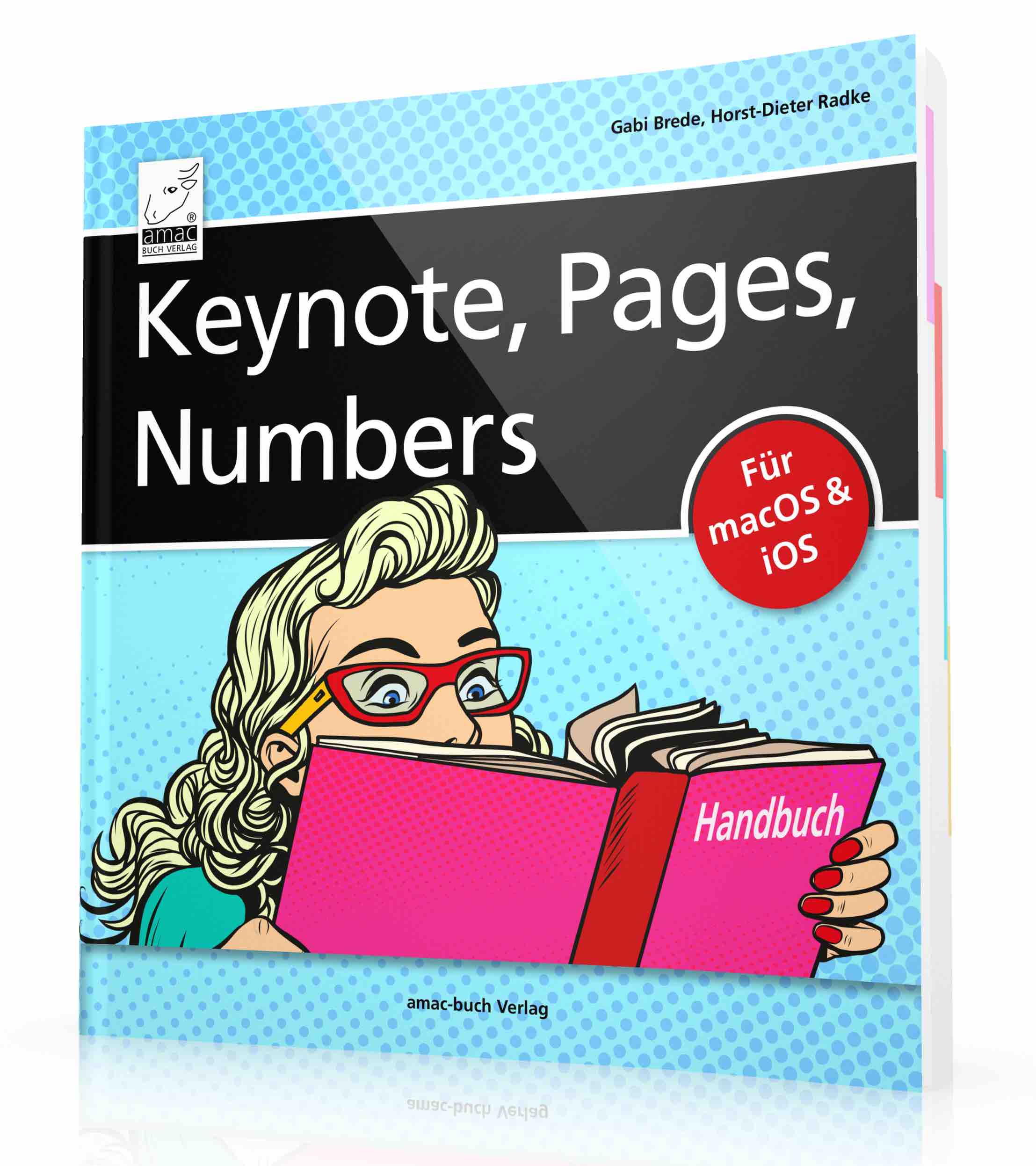 Mit diesem umfangreichen Benutzerhandbuch für die drei iWork-Programme Pages, Keynote und Numbers sparen Sie wertvolle Zeit: Warum selbst auf die Suche nach Funktionen und Werkzeugen gehen, wenn Sie hier sämtliche Tools und Möglichkeiten ausführlich beschrieben finden?Sie kommen zügig zu passenden Lösungen für Ihre Aufgaben und lernen gleichzeitig neue und leistungsstarke Fähigkeiten der drei Applikationen kennen. Für die besondere Würze sorgen die vielen Schritt-für-Schritt-Anleitungen. Sie helfen Ihnen beim zügigen und effizienten Erstellen und Bearbeiten Ihrer Dokumente.Aus dem Inhalt:Die drei Apps unter macOS, iOS und in der iCloud: Egal, wo und wie Sie mit einem der Programme arbeiten – Sie finden die für jede Variante notwendigen Informationen.Identische Funktionen: Wir zeigen die Grundprinzipien auf, damit Sie reibungslos von einem Programm zum nächsten wechseln können.Export- und Importformate: Alle gängigen Formate lassen sich mit den iWork-Programmen weiterbearbeiten. iWork-Dokumente wiederum können Sie auf verschiedene Weise weiterreichen.Pages: Alles, was Sie wissen müssen, um professionell wirkende Textdokumente zu erstellen.Keynote: Ausführliche Beschreibung der Besonderheiten für eindrucksvolle Präsentationen.Numbers: Sie lernen, aussagekräftige Tabellen und Diagramme ohne Schwierigkeiten zu erstellen.Zusammenarbeiten unter iOS, macOS und in der iCloud: Sie arbeiten an unterschiedlichen Orten oder im Team an Ihrem Dokument.Autor: 	Gabi Brede, Horst-Dieter RadkeISBN-Nummer: 	978-3-95431-072-2Preis: 	29,95 EuroFormat: 	210 x 220 mmSeitenanzahl: 	408 Seiten